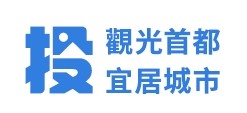 勿跟風惹上大「麻」煩!違法又傷身!　近來有網紅因涉嫌持有二級毒品大麻，惹上「麻」煩，引發社會廣泛的討論，部分合法使用大麻的國家，許多遊客到當地總因好奇、躍躍欲試跟風嘗鮮，加上有許多網紅、YouTuber的拍攝，發表嘗試大麻的相關影片及使用感言等言論，此現象可能引發民眾的錯誤認知，認為吸食大麻不違法、不會成癮且對健康並無危害，造成「跟風」現象這樣的情形實在令人擔憂。  南投衛生局局長陳南松表示，大麻為中樞神經迷幻劑，吸食後會影響中樞神經系統，產生欣快感，出現妄想及幻覺等現象，長期使用是會成癮的，且大麻具有耐受性，當使用的頻率增加時，吸食的劑量也必須不斷地增加，才會達到同樣的效果，如此會造成注意力、記憶力、判斷力減退，青少年時期使用更會降低智商。另依據毒品危害防制條例，大麻在我國列為第二級毒品，運輸或種植最重可處無期徒刑，施用或持有大麻最重可處三年以下有期徒刑。    局長陳南松呼籲民眾千萬別因一時好奇嘗鮮，而墜入毒品的深淵，接觸大麻必定會惹上違法的大麻煩，如民眾發現自己已經成癮或身邊朋友因施用毒品有戒癮需求，可撥打24小時免付費毒品防制諮詢專線0800-770-885（請請您，幫幫我），或加入「770885(南投縣政府衛生局)LINE@」（ID搜尋：@low3965g)，由線上專業人員提供協助。